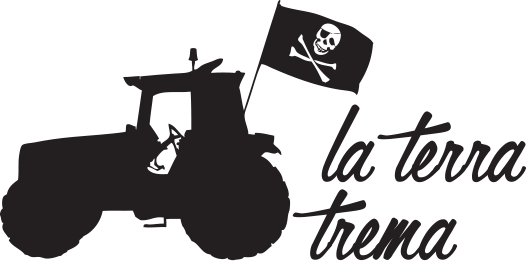 autocertificazione e prezzo sorgenteNome identificativo dell’aziendaComune (Provincia)IL PRODUTTORERagione sociale: 
Indirizzo (Via, CAP, Località e Comune, Provincia): 
Telefono: 
E-mail: 
Sito internet: Proprietario: 
Possibilità di visitare l'azienda (sì o no; se sì indicare in quali giorni): 
Eventuali strutture ricettive (tipologia e n° posti): 
Eventuali servizi in azienda (agriturismo, b&b, ristorazione…): 
Eventuali prodotti acquistabili in azienda: 
Descrizione del nucleo famigliare e loro coinvolgimento nelle attività agricole (descrizione sintetica): Estensione terreni (ha): 
*Superficie coltivata a vigneto (ha, altitudine): 
*Superficie coltivata a oliveto (ha, altitudine): 
*Superficie coltivata a cereali (ha, altitudine): 
*Cereali coltivati (riso, frumento, orzo, etc):
*Superficie coltivata a ortaggi e frutta (ha, altitudine): 
*Ortaggi coltivati:
*Altre colture (quali): 
Tipo di conduzione (proprietà/affitto/altro): 
Tipo di coltivazione (convenzionale, integrato, biologico, biodinamico, etc; con o senza certificazione, altre particolarità): 
Eventuali società di certificazione: 
Eventuale laboratorio di analisi utilizzato: *Enologo o responsabile di cantina (se consulente, specificarlo): 
Agronomo o responsabile conduzione agricola (se consulente, specificarlo): 
Lavoratori fissi (indicare il numero): 
Lavoratori stagionali (indicare il numero): 
Tipologia di contratto di lavoro utilizzata per i lavoratori fissi: 
Tipologia di contratto di lavoro utilizzata per i lavoratori stagionali: 
Ricorso a lavoro interinale (sì o no, frequenza): *Vini prodotti (Denominazione e cru o nome di fantasia): 
*Numero totale di bottiglie prodotte (di vino e/o birra; mediamente): 
*Numero totale di litri d’olio prodotti (mediamente): 
*Numero totale di kg prodotti mediamente (specificare di quale prodotto: farine, formaggi, miele, pane, pasta, riso, salumi, etc): 
Vendita diretta (specificare se in azienda, mercati, fiere, e la percentuale): 
Canali distributivi (specificare quali agenti/distributori, aree di interesse, e la percentuale): 
Vendita nella media e/o grande distribuzione (specificare in quali catene, per esempio Coop, Eataly, ecc., e la percentuale): 
*Totale vendite ultimo anno solo vino (fatturato e vendita diretta): 
*Totale vendite ultimo anno solo olio (fatturato e vendita diretta): 
*Totale vendite ultimo anno solo birra (fatturato e vendita diretta): 
*Totale vendite ultimo anno solo farine (fatturato e vendita diretta):
*Totale vendite ultimo anno solo formaggi (fatturato e vendita diretta): 
*Totale vendite ultimo anno solo miele (fatturato e vendita diretta): 
*Totale vendite ultimo anno solo pane e prodotti da forno (fatturato e vendita diretta):
*Totale vendite ultimo anno solo pasta (fatturato e vendita diretta): 
*Totale vendite ultimo anno solo riso (fatturato e vendita diretta): 
*Totale vendite ultimo anno solo salumi e carni (fatturato e vendita diretta): Una breve storia dell’azienda: 
Cenni storici e geografici sul territorio (informazioni sintetiche): 
Condizioni ambientali del posto e dell’area di produzione (eventuali rischi ambientali): 
I miei principi e idealità di produttore: 
La mia opinione sull'utilizzo di OGM: 